  Date Prepared: September 23, 2019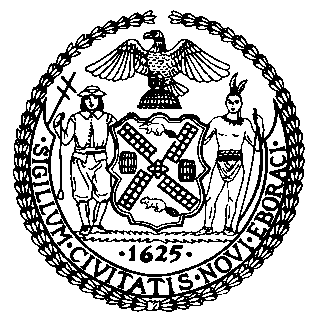 The Council of the City of New YorkFinance DivisionLatonia Mckinney, DirectorFiscal Impact StatementProposed Int. No. 1410-BCommittee: Small Business ServicesTitle:  A Local Law to amend the , in relation to commercial tenant harassment Sponsors: By Council Members Gibson, Salamanca, King, Ayala, Rosenthal, Rivera and KallosSummary of Legislation: Proposed Int. No. 1410-B would expand the definition of non-residential tenant harassment to include 1) specified acts or omissions that would reasonably, as opposed to are intended to, cause a commercial tenant to vacate a covered property, 2) threatening a commercial tenant based on such person’s actual or perceived membership in a protected class, 3) requesting identifying documentation that would disclose the citizenship status of a commercial tenant, an invitee of a commercial tenant or any person seeking entry to the covered property in order to patronize such commercial tenant, or 4) unreasonably refusing to cooperate with a tenant’s permitted repairs or construction activities. In addition, the legislation would increase the minimum civil penalties that a civil court may issue after a finding that a landlord has engaged in commercial tenant harassment, and authorize the court to order the Department of Buildings to not approve the landlord’s construction documents for, or not to issue or renew permits, for specified categories of work in the commercial tenant’s property.Summary of Legislation: Proposed Int. No. 1410-B would expand the definition of non-residential tenant harassment to include 1) specified acts or omissions that would reasonably, as opposed to are intended to, cause a commercial tenant to vacate a covered property, 2) threatening a commercial tenant based on such person’s actual or perceived membership in a protected class, 3) requesting identifying documentation that would disclose the citizenship status of a commercial tenant, an invitee of a commercial tenant or any person seeking entry to the covered property in order to patronize such commercial tenant, or 4) unreasonably refusing to cooperate with a tenant’s permitted repairs or construction activities. In addition, the legislation would increase the minimum civil penalties that a civil court may issue after a finding that a landlord has engaged in commercial tenant harassment, and authorize the court to order the Department of Buildings to not approve the landlord’s construction documents for, or not to issue or renew permits, for specified categories of work in the commercial tenant’s property.Effective Date: This local law would take effect immediately.Effective Date: This local law would take effect immediately.Fiscal Year In Which Full Fiscal Impact Anticipated: Fiscal 2021Fiscal Year In Which Full Fiscal Impact Anticipated: Fiscal 2021Fiscal Impact Statement: Fiscal Impact Statement: Impact on Revenues:  It is anticipated that there would be no impact on revenues resulting from the enactment of this legislation.Impact on Revenues:  It is anticipated that there would be no impact on revenues resulting from the enactment of this legislation.Impact on Expenditures: It is anticipated that there would be no impact on expenditures resulting from the enactment of this legislation because existing resources would be used to implement the requirements of the legislation.Impact on Expenditures: It is anticipated that there would be no impact on expenditures resulting from the enactment of this legislation because existing resources would be used to implement the requirements of the legislation.Source of Funds To Cover Estimated Costs: N/ASource of Funds To Cover Estimated Costs: N/ASource of Information: New York City Department of Small Business Services                                              New York City Council Finance Division                         Source of Information: New York City Department of Small Business Services                                              New York City Council Finance Division                         Estimate Prepared by: Aliya Ali, Principal Financial AnalystEstimate Reviewed by: Rebecca Chasan, Senior Counsel                                            Nathan Toth, Deputy Director                                            Crilhien Francisco, Unit HeadLegislative History:  This legislation was introduced to the Council on February 13, 2019 as Int. No. 1410, and was referred to the Committee on Housing and Buildings. On February 22, 2019, the legislation was re-referred to the Committee on Small Business Services. The legislation was subsequently amended, and on March 18, 2019, the Committee on Small Business Services held a hearing on the amended legislation, Proposed Int. No. 1410-A, and the legislation was laid over. The legislation was subsequently amended for a second time and the most recently amended version, Proposed Int. No. 1410-B, will be voted on by the Committee on Small Business Services at a hearing on September 23, 2019. Upon successful vote by the Committee on Small Business Services, Proposed Int. No. 1410-B will be submitted to the full Council for a vote on September 25, 2019.Estimate Prepared by: Aliya Ali, Principal Financial AnalystEstimate Reviewed by: Rebecca Chasan, Senior Counsel                                            Nathan Toth, Deputy Director                                            Crilhien Francisco, Unit HeadLegislative History:  This legislation was introduced to the Council on February 13, 2019 as Int. No. 1410, and was referred to the Committee on Housing and Buildings. On February 22, 2019, the legislation was re-referred to the Committee on Small Business Services. The legislation was subsequently amended, and on March 18, 2019, the Committee on Small Business Services held a hearing on the amended legislation, Proposed Int. No. 1410-A, and the legislation was laid over. The legislation was subsequently amended for a second time and the most recently amended version, Proposed Int. No. 1410-B, will be voted on by the Committee on Small Business Services at a hearing on September 23, 2019. Upon successful vote by the Committee on Small Business Services, Proposed Int. No. 1410-B will be submitted to the full Council for a vote on September 25, 2019.